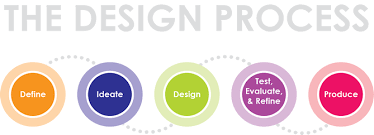 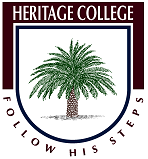 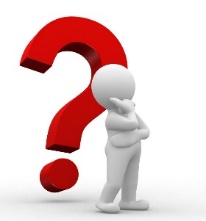 Possible Solutions (Based on existing similar products/solutions)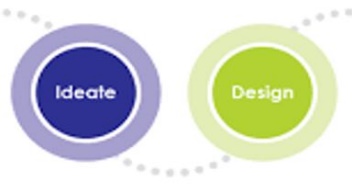 The Solution			Investigate the How to?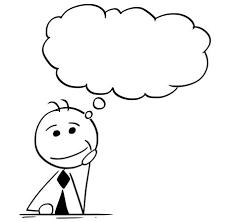 Drawings and Prototypes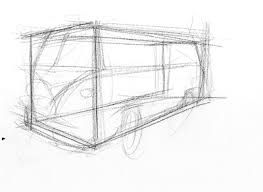 Working Drawings?These are drawings which include all the detail required to produce the product designed.  Information will include all dimensions in millimetres and annotations providing explanations of features not shown. 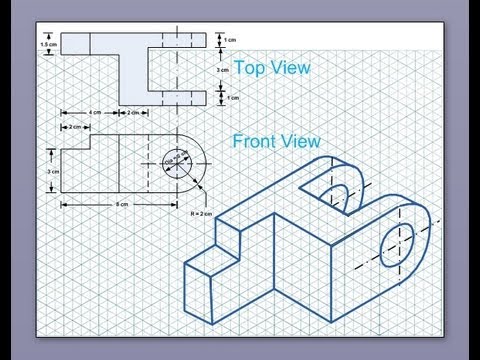 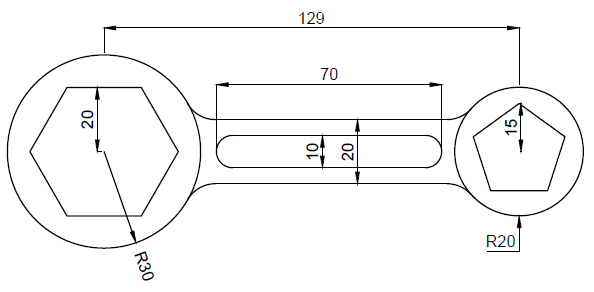 What components are required to create my design? (Cutting / Component list.)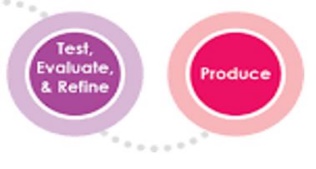 CUTTING AND COSTINGNAME: _ _ _ _ _ _ _ _ _ _ _ _ _ _ _ _ _ _ _  PROJECT: _ _ _ _ _ _ _ _ _ _ _ _ _ _ _ _ _Production and Modifications						The making process is an integral part of the design process as you test, prototype and refine your ideas. During this process you may need to revisit the planning and drawing steps to refine and modify the product. A record should be kept as evidence of your thinking and problem solving. It’s useful to take images of your progress.EvaluationThis is the time to reflect on your product and the process and consider the following questions. Use an electronic document if you choose to expand on the evaluation.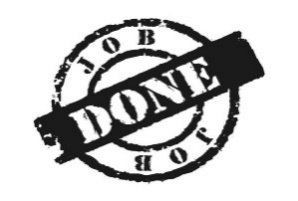 PARTNUMBERMATERIALLENGTHWIDTHTHICKNESSPRICEUNITCOSTTOTALTOTALTOTALTOTALTOTALTOTALTOTAL